Smlouva o dílopodle ustanovení §2586 a násl. zákona č. 89/2012 Sb., občanského zákoníku v platném zněníSmluvní stranyObjednatel 	Jihočeská filharmonie se sídlem:  	Kněžská 411/6		370 01 České BudějoviceIČ: 		00396036DIČ:		CZ00396036zastoupený Otakarem Svobodou, ředitelem Bankovní spojení: 1032231 / 0100Název banky:Komerční banka ČBKontaktní osoba: Ing. Kateřina Postlováe-mail:	      postlova@jcfilharmonie.cztel:		      +420 603 202 433aI.Předmět smlouvy o díloSmlouvou o dílo se zhotovitel zavazuje na svůj náklad a nebezpečí provést pro objednatele :Zabezpečení přípravy, průběhu a komplexní organizace, včetně zpracování celkového vizuálu Jihočeského plesu, dne 8.3.2019květinové,pro předpokládaných 800 až 850 hostů v prostorách pavilonu T1, Výstaviště České Budějovice Komplexní uspořádání tomboly, fotokoutku a předložení marketingového plánu akce včetně propagace a následné realizace. Podrobný popis předmětu plnění je uveden v příloze č. 1 smlouvy o dílo. Objednatel se zavazuje dílo převzít a zaplatit cenu. Dílo je zhotovitel povinen provést osobně a ve lhůtě do 31.3.2019II.Povinnosti smluvních stranObjednatel se zavazuje poskytnout zhotoviteli potřebnou součinnost.Objednatel  má právo kontrolovat provádění díla.Zhotovitel se zavazuje předat objednateli dílo specifikované v čl. I této smlouvy řádně a včas. III.Cena za dílo:ena je splatná na základě daňového dokladu vystaveného zhotovitelem – faktury po provedení díla. Splatnost faktury je stanovena na 21 dní od vystavení.Cenu za dílo uhradí objednatel zhotoviteli bezhotovostním převodem na účet zhotovitele č. 7000030500 / 8040 vedený u Oberbankena zahrnuje náklady zhotovitele potřebné k řádnému provedení dílaIV.Smluvní pokutySmluvní strany se dohodly, že:Zhotovitel  objednateli smluvní pokutu:- 8.3.2019Objednatel zhotoviteli smluvní pokutu:- Za prodlení s placením faktur dle čl. V. této smlouvy ve výši 0,05% z dlužné částky za každý den prodleníSplatnost smluvních pokut je 14 dnů, a to na základě faktury vystavené oprávněnou smluvní stranou smluvní straně povinné. V případě, že vznikne povinnost platit smluvní pokutu oběma stranám, může být proveden na základě písemné dohody zhotovitele a objednatele jejich zápočet.V.Odstoupení od smlouvyObjednatel může od smlouvy odstoupit. Mezi důvody, pro něž lze od smlouvy odstoupit, patří zejména:a) 	nesplnění objemu díla zhotovitelem v rozsahu 45% v polovině sjednané lhůtyb) 	prodlení zhotovitele delší než 5 dnů se zahájením pracíc) 	soustavné nebo zvlášť hrubé porušení provozních podmínek pracoviště zhotovitelem, k jejichž dodržování se zhotovitel v této smlouvě zavázald) 	soustavné nebo zvlášť hrubé porušení podmínek jakosti dílae) 	zhotovitel bude v likvidaci, na jeho majetek byl prohlášen konkurs, proti zhotoviteli bylo zahájeno a probíhá insolvenční řízeníZjistí-li objednatel při provádění díla, že zhotovitel porušuje svou povinnost, může požadovat, aby zhotovitel zajistil nápravu a prováděl dílo řádným způsobem. Neučiní-li tak zhotovitel ani v přiměřené době, může objednatel odstoupit od smlouvy, vedl-li by postup zhotovitele nepochybně k podstatnému porušení smlouvy.Zhotovitel má právo odstoupit od smlouvy:a) v případě, kdy je k provedení díla nutná součinnost objednatele a objednatel neposkytl potřebnou součinnost, pokud na to zhotovitel objednatele dříve upozornil.b) trvá- li objednatel na provedení díla podle zřejmě nevhodného příkazu nebo s použitím zřejmě nevhodné věci i po zhotovitelově upozornění. Oznámení o odstoupení musí být učiněno písemně a odesláno doporučeně na adresu druhé smluvní strany uvedenou v záhlaví. Odstoupením od smlouvy se tato od počátku rušíVI.Ostatní podmínky smlouvyObjednatel je oprávněn kontrolovat provádění díla:kontrolovat, zda práce jsou prováděny v souladu se smluvními podmínkami, upozorňovat na zjištěné nedostatky,dát pracovníkům zhotovitele příkaz k zastavení prací v případě, že zástupce zhotovitele není dosažitelný a je-li ohrožena bezpečnost prováděného díla, život nebo zdraví, nebo hrozí-li jiné vážné škody.Zhotovitel nese do předání předmětu smlouvy objednateli veškerou odpovědnost za škodu na realizovaném díle, jakož i za škody způsobené v důsledku svého zavinění třetím osobám.Zhotovitel svým podpisem potvrzuje, že objednateli předloží do 15 dnů od podpisu této smlouvy pojistnou smlouvu na pojištění odpovědnosti za případné škody způsobené v rámci provádění prací dle této smlouvy o dílo, a to s pojistným plněním ve výši 2 mil. Kč. V případě, že taková pojistná smlouva nebyla sjednána, zakládá to možnost na straně objednatele odstoupit od této smlouvy a/nebo sjednat vlastní pojistnou smlouvu, přičemž povinné platby budou odečteny z ceny díla dle této smlouvy.VII.Závěrečné ustanovení1.	Není-li touto smlouvou stanoveno jinak, řídí se práva a povinnosti smluvních stran jí založené příslušnými ustanoveními občanského zákoníku.2.	Tato smlouva byla sepsána ve dvou vyhotoveních z nichž každá ze smluvních stran obdrží po jednom. 3.	Tuto smlouvu lze změnit či doplňovat pouze formou písemných dodatků odsouhlasených oběma smluvními stranami..	Tato smlouva nabývá platnosti dnem podpisu obou smluvních stran a účinnosti dnem zveřejnění v registru smluv.VČ Budějovicích dne 25.1.2019               Č Budějovicích 14.1.2019…………………………………				…………………………………             objednatel							    zhotovitel			Příloha č. 1 - rozsah činnostíPříloha č. 1 - rozsah činnostíZajištění kompletní realizace 4. Jihočeského reprezentačního plesu (dále jen akce) dne 8.3.2019, včetně úpravy pavilonu T1 na Výstavišti v Českých Budějovicích, zajištění dramaturgie a produkce, technického zabezpečení akce, vizuálu akce v souladu s nabídkou zhotovitele ze dne 14.1.2019a to především následujícími činnostmi:Manažerské vedení akce, dramaturgie, produkce, režie. Komplexní vedení akce od momentu podpisu smlouvy, až po odsouhlasené vyúčtování pověřeným zástupcem/zástupci objednatele.Zpracování návrhu scény, konceptu a vizuálu akce, její grafiky a realizace – vstupenky 850 ks, plakáty A1 50 ks, plakáty A2 50 ks, billboardy 5 ks ( v termínu od 21.1.2019 - 8.3.2019), mediální kampaň ( rádio, web, FB ), výroba úvodního promo videa ( LED obrazovka ). Zpracování plánu propagace včetně realizace.Zajištění úpravy venkovní i vnitřní části pavilonu dle předem schváleného plánu objednatelem. Zachování rozmístění a číslování stolů dle nákresu objednatele. Poskytnutí bezpečnostních protokolů na stavbu scén. pavilonu včetně předávacího protokolu, zajištění úpravy pavilonu dle předem schváleného plánu objednatelem. Zajištění pronájmu nezbytného konstrukčního systému a vybavení, vztahující se k akci ( plošina apod.) včetně obsluhy, dle předem schváleného plánu objednatelem.Zajištění, doprava a montáž bezbariérového  ( praktikáblů ) 160m2, výška stage 1m (); zajištění, doprava a pokládka koberce na toto pódium; zajištění 50 ks židlí pro muzikantyUvedené plány budou připraveny zhotovitelem podle požadavků objednatele. Zajištění celkového technického zabezpečení akce spočívající především v zabezpečení zvuku – doplnění zvuku Jihočeské filharmonie, nazvučení velkého orchestru, doplňkového zvuku, pódiového pultu, včetně montáže a dopravy.Zajištění osvětlení - světla hlavní scéna, světla předsálí a příchod, doprovodná barevná světla, podium hlavní scéna.Zajištění, doprava a pokládka koberce do sálu; zajištění tanečního parketu o rozměrum; zajištění videoprojekce na minimálně 50m2 ; zajištění stavby a bourání scén, zajištění montáže a dopravy.Zajištění zapůjčení inventáře – reprezentativní stoly 85 ks po 10, židle, potahy, ubrusy, koktejlové stoly atd. kapacita předpokládaná 800-850 osob ( včetně instalace, reinstalace a dopravy). - předtančení čtyřmi páry tanečníků se stejným ošacením, DJ, tombola včetně cen, mobiliáře a obsluhy, fotokoutek ( 500 vyrobených fotek, fotostudio, grafik, fotograf), zajištění fotografa na pořízení fotek z akcePersonální zajištění celé akce – hostesky v kostýmech (v počtu min. 6 x 8 hodin), produkční technik.Zajištění řešení všech neočekávaných situací vzniklých v průběhu realizace akce v součinnosti s objednatelem, týkajících se zejména materiálního zázemí (např. odstraňování závad v instalaci scény, odstraňování poškození či poruch vybavení sálu, zajištění mimořádného úklidu sálu, apod.);Komunikace a koordinace součinnosti s určenými pracovníky objednatele. Po skončení akce organizace demontáže scén, uvedení pavilonu do původního stavu s přihlédnutí k očekávanému opotřebení. Zajištění vnitřních i venkovních úprav tak, aby bylo dosaženo stavu při předávání pavilonu.Zajištění vyúčtování a závěrečné zprávy z pohledu organizace, předání veškerých mediálních výstupů, fotografií, videomateriálu, zajištění výstupní prezentace.Zajištění veškerých služeb, aktivit, personálu vyplývající z nenadálé situace v průběhu akceZajištění z  láhev vína, , květinaZajištění výzdoby sálu v duchu akce ( instalace, reinstalace, doprava ).Zajištění prodeje alkoholických a nealkoholických nápojůprodeje , , dopravy a  obsluhy ( ceny a sortiment budou předem schváleny objednatelem)Zajištění občerstvení pro účinkující.Úhrada poplatků z doprovodného kulturního programu za  OSA, INTERGRAM atd.Nákres rozmístění a číslování stolů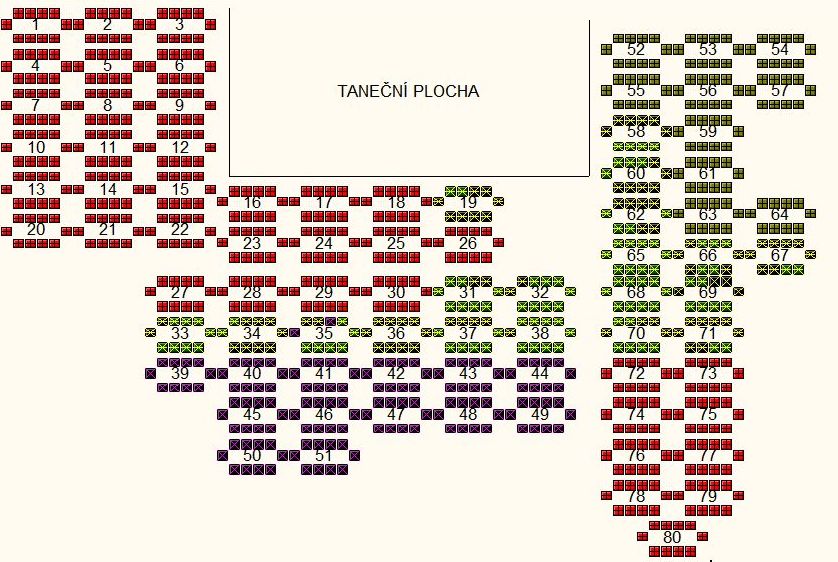 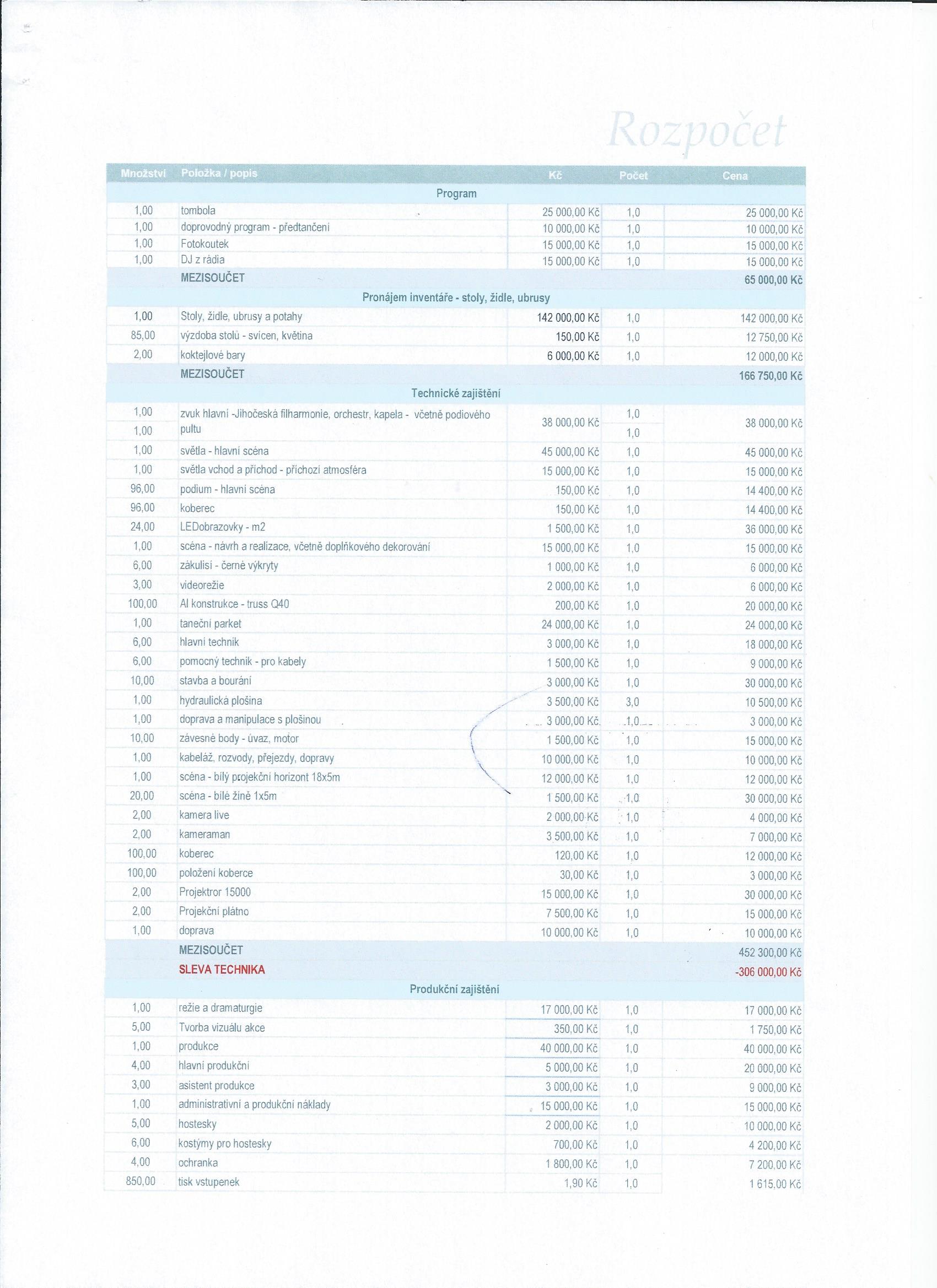 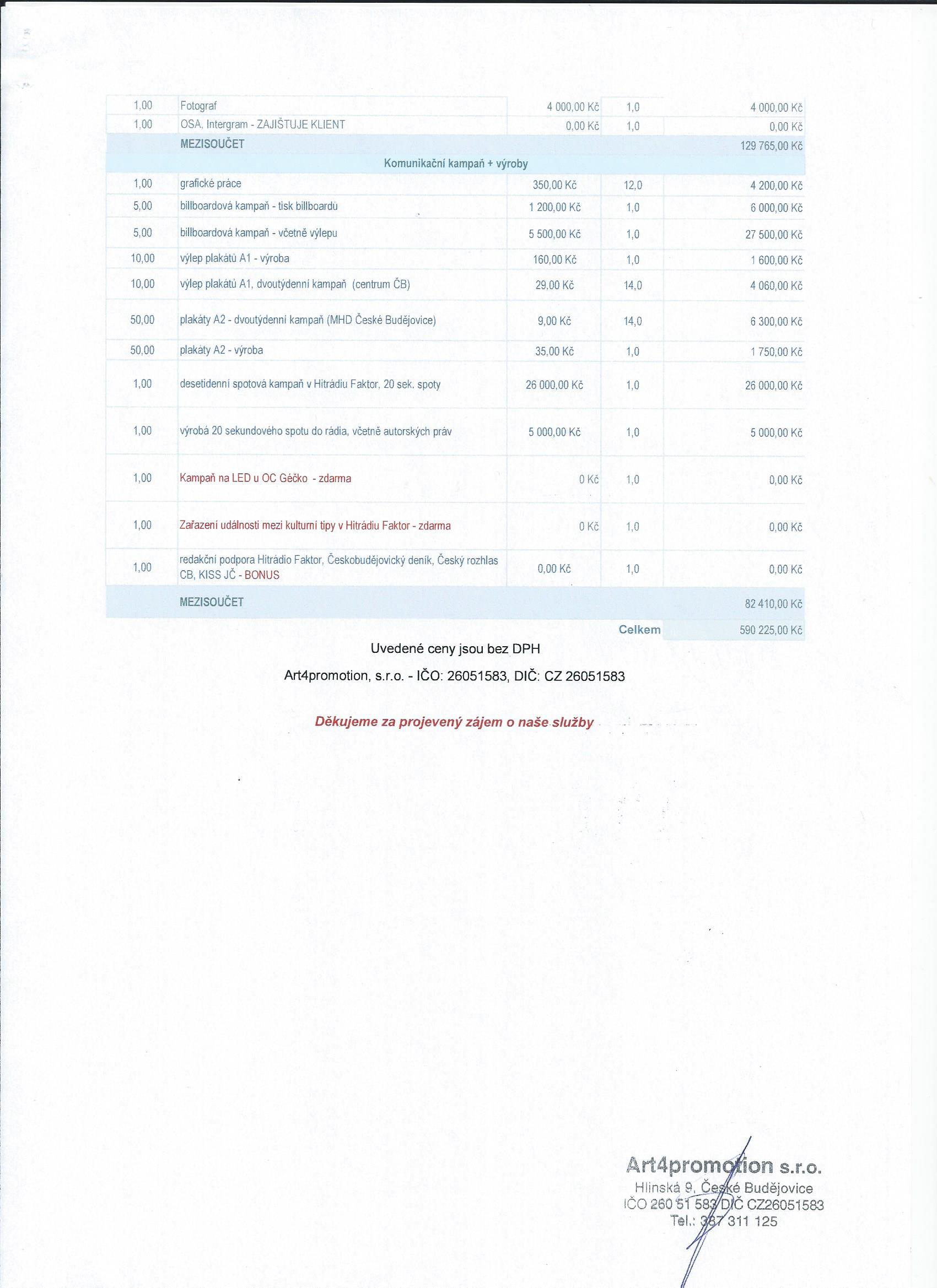 Art4promotion s.r.o.Hlinská 434/9, 370 01 České Budějovice26051583CZ 26051583Ing. Rudolf Střítecký7000030500/8040OberbankMiroslav Nejedlýnejedly@art4promotion.com606553596590.225,00…………..123.947,25714.172,25